Contractors and Third Party Personnel 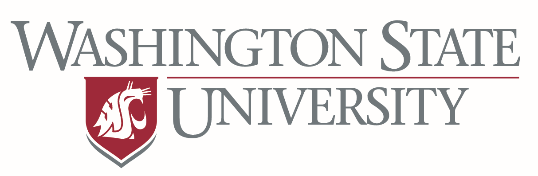 WSU Mount Vernon NWREC COVID-19 Protocol6/23/20WSU follows local, state, and national public health authority directives (e.g., CDC, WA DOH, etc.) to protect the health and well-being of our faculty, students, staff and research collaborators. Contractors and third party personnel working on WSU property shall adhere to all Federal, State, and local COVID-19 related legal requirements (collectively the “Legal COVID-19 Requirements”) including, but not limited to Governor Inslee’s Proclamation 20-25.3, Safe Start Washington.Please Note: Legal COVID-19 Requirements change regularly. Contractors and third party personnel should consult with the client if questions arise regarding current Legal COVID-19 Requirements.Read these procedures and notify the person who is coordinating your visit that you understand and will comply.Coronavirus transmission is most likely between people who are in close contact with one another (within ~6 feet). Infection can occur through respiratory droplets that are produced when an infected person coughs (primary source of infection), or potentially by touching a surface or object that has the virus on it (secondary source of infection). Droplets containing the virus can be taken up through the mouth, nose, eyes or inhaled into the lungs. These safe operating procedures are intended to keep all of us safe from the Covid-19 virus while carrying out our work activities. In addition to the Legal COVID-19 Requirements, contractor and third party personnel agree to take the following WSU required COVID-19 precautions (collectively the WSU COVID-19 Requirements): Contractor and third party personnel shall establish a daily screening or attestation program ensuring personnel working on WSU property have not:Experienced COVID-19 symptoms, not attributable to another health condition, or If personnel experienced COVID-19 symptoms,  3 days have passed since recovery defined as resolution of fever without fever reducing medications, AND, 10 days have passed since symptoms first appeared; andIn the last 14 days had close contact with someone suspected or confirmed having COVID-19. Close contact is defined as within 6 feet for more than 15 consecutive minutes.Contractor and third party personnel shall wear cloth facial coverings unless alone in a vehicle, room or jobsite, providing work tasks do not require respiratory protection. Contractor and third party personnel shall maintain 6 feet distance from WSU students, staff and visitors except for infrequent and intermittent passing.Contractor and third party personnel shall adhere to COVID-19 signage and demarcation to the extent work tasks permit.In the event that there is a conflict between the WSU COVID-19 Requirements and the Legal COVID-19 Requirements, the Legal COVID-19 Requirements shall prevail; provided, however, that in the event that one of the requirements is more protective but does not conflict with the other requirement, than the more protective requirement will apply in addition to the less protective and/or restrictive requirement.Contractor and third party personnel will document compliance with the WSU and Legal COVID-19 Requirements (e.g. maintaining records of daily health screenings). Upon request, contractor and third party personnel will certify to the Client that they are in compliance, or has complied during the term of this Agreement, with the WSU and/or Legal COVID-19 Requirements.